О внесении  изменений в  постановление главы муниципальногообразования  «Алданский район»  №  1425-п  от  30.12.2019«Об утверждении Порядка составления и утверждения Плана финансово-хозяйственной деятельности муниципальных бюджетных учреждений, в отношении которых функции и полномочия учредителя осуществляет администрация муниципального образования «Алданский район»Во исполнении приказа Министерства финансов Российской Федерации №17н от 07.02.02020 г. в целях совершенствования нормативно -правового регулирования в сфере бюджетных отношений, постановляю:Внести изменение в постановление главы муниципального образования «Алданский район» № 1425-п от 30.12.2019 «Об утверждении Порядка составления и утверждения Плана финансово-хозяйственной деятельности муниципальных бюджетных учреждений, в отношении которых функции и полномочия учредителя осуществляет администрация муниципального образования «Алданский район»,изложив приложение к вышеназванному постановлению в новой редакции,  согласно приложению №1 к настоящему постановлению.Разместить настоящее постановление на официальном сайте администрации МО «Алданский район».Настоящее постановление вступает в силу с 01 апреля 2020г.Контроль за исполнением настоящего постановления возложить на заместителя главы администрации муниципального образования «Алданский район» по экономике и финансам Е.В. Ведерникову.Глава  района                                                                              С.Н. ПоздняковСтруговец Линара Анваровна.34085 Исполнитель: Струговец Линара Анваровна - ведущий специалист Финансового управленияСоответствует федеральному, республиканскому законодательству и муниципальным нормативным правовым актам МО «Алданский район».01.04.2020 г.                                                                                             __________________                                                                                                                            (подпись)Ответственный за осуществление контроля над исполнением: Ведерникова Елена Владимировна - заместитель главы по экономике и финансам администрации МО «Алданский район» Ознакомлен: 01.04.2020 г.                                                                                             __________________                                                                                                                                 (подпись)Приложение № 1
к Требованиям к плану финансово-хозяйственной деятельности государственного (муниципального) учреждения, утвержденным приказом 
Министерства финансов  Российской Федерации
от ___________2020 г. № ______,                                            УТВЕРЖДАЮ:РЕСПУБЛИКА  САХА (ЯКУТИЯ) АДМИНИСТРАЦИЯ МУНИЦИПАЛЬНОГО  ОБРАЗОВАНИЯ«АЛДАНСКИЙ  РАЙОН»ПОСТАНОВЛЕНИЕ№              от                       г.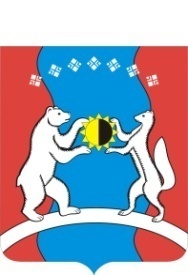 САХА ӨРӨСПҮҮБҮЛҮКЭТЭ«АЛДАН  ОРОЙУОНА»МУНИЦИПАЛЬНАЙТЭРИЛЛИИДЬАһАЛТАТАУУРААХ____________________________________________________________________________________________________________________________________________________________________________________________________________________________________________________________________________________________________________________                                                                                                                                                            (наименование должности уполномоченного лица)                                                                                                                                                            (наименование должности уполномоченного лица)                                                                                                                                                            (наименование должности уполномоченного лица)                                                                                                                                                            (наименование должности уполномоченного лица)                                                                                                                                                            (наименование должности уполномоченного лица)                                                                                                                                                            (наименование должности уполномоченного лица)                                                                                                                                                            (наименование должности уполномоченного лица)____________________________________________________________________________________________________________________________________________________________________________________________________________________________________________________________________________________________________________________                                                                                                                                                        (наименование органа-учредителя (учреждения)                                                                                                                                                        (наименование органа-учредителя (учреждения)                                                                                                                                                        (наименование органа-учредителя (учреждения)                                                                                                                                                        (наименование органа-учредителя (учреждения)                                                                                                                                                        (наименование органа-учредителя (учреждения)                                                                                                                                                        (наименование органа-учредителя (учреждения)                                                                                                                                                        (наименование органа-учредителя (учреждения)______________    _________________________________    _________________________________    _________________________________    _________________________________    _________________________________    _________________________________    ___________________                                                                                                                                                      (подпись)                       (расшифровка подписи)                                                                                                                                                            (подпись)                       (расшифровка подписи)                                                                                                                                                            (подпись)                       (расшифровка подписи)                                                                                                                                                            (подпись)                       (расшифровка подписи)                                                                                                                                                            (подпись)                       (расшифровка подписи)                                                                                                                                                            (подпись)                       (расшифровка подписи)                                                                                                                                                            (подпись)                       (расшифровка подписи)                              "____" ____________ 20____ г.                        "____" ____________ 20____ г.                        "____" ____________ 20____ г.                        "____" ____________ 20____ г.                        "____" ____________ 20____ г.                        "____" ____________ 20____ г.                        "____" ____________ 20____ г.План финансово-хозяйственной деятельности на  20___ г.План финансово-хозяйственной деятельности на  20___ г.       (на 20___ г. и плановый период 20___ и 20___ годов)       (на 20___ г. и плановый период 20___ и 20___ годов)                        от "____" ________ 20___ г.                         от "____" ________ 20___ г. КодыКодыКодыДатаДатаОрган, осуществляющий функции и полномочия учредителя __________________________________________________Орган, осуществляющий функции и полномочия учредителя __________________________________________________по Сводному рееструпо Сводному рееструОрган, осуществляющий функции и полномочия учредителя __________________________________________________Орган, осуществляющий функции и полномочия учредителя __________________________________________________глава по БКглава по БКпо Сводному рееструпо Сводному рееструИННИННУчреждение ___________________________________Учреждение ___________________________________КППКППЕдиница измерения: руб.Единица измерения: руб.по ОКЕИпо ОКЕИ383383383Раздел I. Поступления и выплаты.Раздел I. Поступления и выплаты.Раздел I. Поступления и выплаты.Раздел I. Поступления и выплаты.Раздел I. Поступления и выплаты.Раздел I. Поступления и выплаты.Раздел I. Поступления и выплаты.Раздел I. Поступления и выплаты.Раздел I. Поступления и выплаты.Раздел I. Поступления и выплаты.Раздел I. Поступления и выплаты.Раздел I. Поступления и выплаты.Раздел I. Поступления и выплаты.Раздел I. Поступления и выплаты.Раздел I. Поступления и выплаты.Раздел I. Поступления и выплаты.Раздел I. Поступления и выплаты.Раздел I. Поступления и выплаты.Раздел I. Поступления и выплаты.Раздел I. Поступления и выплаты.Раздел I. Поступления и выплаты.Раздел I. Поступления и выплаты.Раздел I. Поступления и выплаты.Раздел I. Поступления и выплаты.Раздел I. Поступления и выплаты.Раздел I. Поступления и выплаты.Раздел I. Поступления и выплаты.Раздел I. Поступления и выплаты.Раздел I. Поступления и выплаты.Раздел I. Поступления и выплаты.Раздел I. Поступления и выплаты.Раздел I. Поступления и выплаты.Раздел I. Поступления и выплаты.Раздел I. Поступления и выплаты.Раздел I. Поступления и выплаты.Раздел I. Поступления и выплаты.Наименование показателяНаименование показателяКод строкиКод строкиКод по бюджетной классификации Российской ФедерацииКод по бюджетной классификации Российской ФедерацииКод по бюджетной классификации Российской ФедерацииКод по бюджетной классификации Российской ФедерацииКод по бюджетной классификации Российской ФедерацииАналитический кодАналитический кодАналитический кодАналитический кодАналитический кодАналитический кодАналитический кодСумма Сумма Сумма Сумма Сумма Сумма Сумма Сумма Сумма Сумма Сумма Сумма Сумма Сумма Сумма Сумма Сумма Сумма Сумма Сумма Наименование показателяНаименование показателяКод строкиКод строкиКод по бюджетной классификации Российской ФедерацииКод по бюджетной классификации Российской ФедерацииКод по бюджетной классификации Российской ФедерацииКод по бюджетной классификации Российской ФедерацииКод по бюджетной классификации Российской ФедерацииКОСГУРег.кл.Рег.кл.Рег.кл.Доп.кл.Доп.кл.Доп.кл.на 20___ г.
текущий  
финансовый годна 20___ г.
текущий  
финансовый годна 20___ г.
текущий  
финансовый годна 20___ г.
текущий  
финансовый годна 20___ г.
текущий  
финансовый годна 20___ г.
текущий  
финансовый годна 20___ г.
первый год планового периодана 20___ г.
первый год планового периодана 20___ г.
второй год планового периодана 20___ г.
второй год планового периодана 20___ г.
второй год планового периодана 20___ г.
второй год планового периодана 20___ г.
второй год планового периодана 20___ г.
второй год планового периодаза пределами 
 планового периодаза пределами 
 планового периодаза пределами 
 планового периодаза пределами 
 планового периодаза пределами 
 планового периодаза пределами 
 планового периода112233333455566677777788999999101010101010Остаток средств на начало текущего финансового года, всегоОстаток средств на начало текущего финансового года, всего00010001ххххххххххххххххххххххОстаток средств на конец текущего финансового года, всегоОстаток средств на конец текущего финансового года, всего00020002ххххххххххххххххххххххПоступления от доходов, всего:Поступления от доходов, всего: 1000 1000в том числе:
доходы от собственностив том числе:
доходы от собственности11001100120120120120120в том числе:в том числе:11101110ххххххдоходы от оказания услуг, работ, компенсации затрат учрежденийдоходы от оказания услуг, работ, компенсации затрат учреждений12001200130130130130130в том числе:
субсидии на финансовое обеспечение выполнения государственного (муниципального)  задания за счет средств бюджета публично-правового образования, создавшего учреждениев том числе:
субсидии на финансовое обеспечение выполнения государственного (муниципального)  задания за счет средств бюджета публично-правового образования, создавшего учреждение12101210130130130130130ххххххсубсидии на финансовое обеспечение выполнения государственного  задания за счет средств бюджета Федерального фонда обязательного медицинского страхованиясубсидии на финансовое обеспечение выполнения государственного  задания за счет средств бюджета Федерального фонда обязательного медицинского страхования12201220130130130130130ххххххдоходы от штрафов, пеней, иных сумм принудительного изъятия, всегодоходы от штрафов, пеней, иных сумм принудительного изъятия, всего13001300140140140140140ххххххв том числе:в том числе:13101310140140140140140ххххххбезвозмездные денежные поступления, всегобезвозмездные денежные поступления, всего14001400150150150150150ххххххв том числе:целевые субсидиив том числе:целевые субсидии1410 1410 150 150 150 150 150 Субсидии на осуществление капитальных вложенийСубсидии на осуществление капитальных вложений14201420150150150150150прочие доходыпрочие доходы15001500180180180180180доходы от операций с активами, всегодоходы от операций с активами, всего19001900400400400400400ххххххв том числе:в том числе:19101910ххххххпрочие поступления, всегопрочие поступления, всего19801980510510510510510ххххххиз них:
увеличение остатков денежных средств за счет возврата дебиторской задолженности прошлых летиз них:
увеличение остатков денежных средств за счет возврата дебиторской задолженности прошлых лет19811981510510510510510ххххххувеличение остатков денежных средств за счет  поступления  в рамках расчетов между учреждением и обособленными подразделениями***увеличение остатков денежных средств за счет  поступления  в рамках расчетов между учреждением и обособленными подразделениями***19841984510510510510510ххххххиз них:
из средств субсидий, предоставленных органом - учредителемиз них:
из средств субсидий, предоставленных органом - учредителем19851985510510510510510прочие поступления денежных средств, не включенные в иные поступленияпрочие поступления денежных средств, не включенные в иные поступления19901990510510510510510хххххх Выплаты по расходам, всего: Выплаты по расходам, всего:20002000хххххв том числе:
на выплаты персоналу всего:в том числе:
на выплаты персоналу всего:21002100хххххххххххв том числе:
оплата трудав том числе:
оплата труда21102110111111111111111ххххххпрочие выплаты персоналу, в том числе компенсационного характерапрочие выплаты персоналу, в том числе компенсационного характера21202120112112112112112ххххххиные выплаты, за исключением фонда оплаты труда учреждения, для выполнения отдельных полномочийиные выплаты, за исключением фонда оплаты труда учреждения, для выполнения отдельных полномочий21302130113113113113113ххххххвзносы по обязательному социальному страхованию на выплаты по оплате труда работников и иные выплаты работникам учрежденийвзносы по обязательному социальному страхованию на выплаты по оплате труда работников и иные выплаты работникам учреждений21402140119119119119119ххххххсоциальные и иные выплаты населению, всегосоциальные и иные выплаты населению, всего22002200300300300300300ххххххв том числе:
социальные выплаты гражданам, кроме публичных нормативных социальных выплатв том числе:
социальные выплаты гражданам, кроме публичных нормативных социальных выплат22102210320320320320320ххххххв том числе:
пособия, компенсации и иные социальные выплаты гражданам, кроме публичных нормативных обязательствв том числе:
пособия, компенсации и иные социальные выплаты гражданам, кроме публичных нормативных обязательств22112211321321321321321выплата стипендий, осуществление  иных расходов на социальную поддержку обучающихся за счет средств стипендиального фондавыплата стипендий, осуществление  иных расходов на социальную поддержку обучающихся за счет средств стипендиального фонда22202220340340340340340ххххххна премирование физических лиц за достижения в области культуры, искусства, образования, науки и техники, а также на предоставление грантов с целью поддержки проектов в области науки, культуры и искусствана премирование физических лиц за достижения в области культуры, искусства, образования, науки и техники, а также на предоставление грантов с целью поддержки проектов в области науки, культуры и искусства22302230350350350350350ххххххиные выплаты населениюиные выплаты населению22402240360360360360360ххххххуплата налогов, сборов и иных платежей, всегоуплата налогов, сборов и иных платежей, всего23002300850850850850850ххххххиз них:
налог на имущество организаций и земельный налогиз них:
налог на имущество организаций и земельный налог23102310851851851851851ххххххиные налоги (включаемые в состав расходов) в бюджеты бюджетной системы Российской Федерации, а также государственная пошлинаиные налоги (включаемые в состав расходов) в бюджеты бюджетной системы Российской Федерации, а также государственная пошлина23802380852852852852852ххххххбезвозмездные перечисления организациям и физическим лицам, всегобезвозмездные перечисления организациям и физическим лицам, всего24002400хххххххххххиз них:
гранты, предоставляемые бюджетным учреждениямиз них:
гранты, предоставляемые бюджетным учреждениям24102410613613613613613ххххххГранты, предоставляемые иным некоммерческим организациям (за исключением бюджетных и автономных учрежденийГранты, предоставляемые иным некоммерческим организациям (за исключением бюджетных и автономных учреждений24302430634634634634634Гранты, предоставляемые другим организациям и физическим лицамГранты, предоставляемые другим организациям и физическим лицам24402440810810810810810ххххххВзносы в международные организацииВзносы в международные организации24502450862862862862862прочие выплаты (кроме выплат на закупку товаров, работ, услуг)прочие выплаты (кроме выплат на закупку товаров, работ, услуг)25002500хххххххххххиз них:
уплата штрафов (в том числе административных), пенейиз них:
уплата штрафов (в том числе административных), пеней25102510853853853853853ххххххисполнение судебных актов Российской Федерации и мировых соглашений по возмещению вреда, причиненного в результате деятельности учрежденияисполнение судебных актов Российской Федерации и мировых соглашений по возмещению вреда, причиненного в результате деятельности учреждения25202520832832832832832ххххххвыплаты на закупку товаров, работ, услуг, всеговыплаты на закупку товаров, работ, услуг, всего26002600240240240240240в том числе:
выплаты на закупку научно-исследовательских и опытно-конструкторских работв том числе:
выплаты на закупку научно-исследовательских и опытно-конструкторских работ26102610241241241241241закупка товаров, работ, услуг в целях капитального ремонта государственного (муниципального) имуществазакупка товаров, работ, услуг в целях капитального ремонта государственного (муниципального) имущества26302630243243243243243прочая закупка товаров, работ и услуг, всегопрочая закупка товаров, работ и услуг, всего26402640244244244244244из них:из них:26412641244244244244244капитальные вложения в объекты государственной (муниципальной) собственностикапитальные вложения в объекты государственной (муниципальной) собственности26502650400400400400400в том числе:
приобретение объектов недвижимого имущества государственными (муниципальными) учреждениямив том числе:
приобретение объектов недвижимого имущества государственными (муниципальными) учреждениями26512651406406406406406строительство (реконструкция) объектов недвижимого имущества государственными (муниципальными) учреждениямистроительство (реконструкция) объектов недвижимого имущества государственными (муниципальными) учреждениями26522652407407407407407 Выплаты, уменьшающие доход, всего**** Выплаты, уменьшающие доход, всего****30003000100100100100100ххххххв том числе:
налог на прибыль****в том числе:
налог на прибыль****30103010хххххххххххналог на добавленную стоимость****налог на добавленную стоимость****30203020хххххххххххпрочие налоги, уменьшающие доход****прочие налоги, уменьшающие доход****30303030хххххххххххПрочие выплаты, всегоПрочие выплаты, всего40004000хххххххххххиз них:
уменьшение остатков средств при перечислении на депозиты*****из них:
уменьшение остатков средств при перечислении на депозиты*****40104010610610610610610ххххххперечисление средств в целях предоставления займов (микрозаймов)перечисление средств в целях предоставления займов (микрозаймов)40204020610610610610610ххххххвозврат в  бюджет средств субсидиивозврат в  бюджет средств субсидии40304030610610610610610ххххххуменьшение остатков денежных средств за счет  выплат  в рамках расчетов между учреждением и обособленными подразделениями***уменьшение остатков денежных средств за счет  выплат  в рамках расчетов между учреждением и обособленными подразделениями***40404040610610610610610ххххххиз них:
из средств субсидий, предоставленных органом - учредителемиз них:
из средств субсидий, предоставленных органом - учредителем40414041610610610610610ххххххпрочие выбытияпрочие выбытия40504050610610610610610хххххх* В случае утверждения закона (решения) о бюджете на текущий финансовый год и плановый период * В случае утверждения закона (решения) о бюджете на текущий финансовый год и плановый период * В случае утверждения закона (решения) о бюджете на текущий финансовый год и плановый период * В случае утверждения закона (решения) о бюджете на текущий финансовый год и плановый период * В случае утверждения закона (решения) о бюджете на текущий финансовый год и плановый период * В случае утверждения закона (решения) о бюджете на текущий финансовый год и плановый период * В случае утверждения закона (решения) о бюджете на текущий финансовый год и плановый период * В случае утверждения закона (решения) о бюджете на текущий финансовый год и плановый период * В случае утверждения закона (решения) о бюджете на текущий финансовый год и плановый период * В случае утверждения закона (решения) о бюджете на текущий финансовый год и плановый период * В случае утверждения закона (решения) о бюджете на текущий финансовый год и плановый период * В случае утверждения закона (решения) о бюджете на текущий финансовый год и плановый период * В случае утверждения закона (решения) о бюджете на текущий финансовый год и плановый период * В случае утверждения закона (решения) о бюджете на текущий финансовый год и плановый период * В случае утверждения закона (решения) о бюджете на текущий финансовый год и плановый период * В случае утверждения закона (решения) о бюджете на текущий финансовый год и плановый период * В случае утверждения закона (решения) о бюджете на текущий финансовый год и плановый период * В случае утверждения закона (решения) о бюджете на текущий финансовый год и плановый период * В случае утверждения закона (решения) о бюджете на текущий финансовый год и плановый период * В случае утверждения закона (решения) о бюджете на текущий финансовый год и плановый период * В случае утверждения закона (решения) о бюджете на текущий финансовый год и плановый период * В случае утверждения закона (решения) о бюджете на текущий финансовый год и плановый период * В случае утверждения закона (решения) о бюджете на текущий финансовый год и плановый период * В случае утверждения закона (решения) о бюджете на текущий финансовый год и плановый период * В случае утверждения закона (решения) о бюджете на текущий финансовый год и плановый период * В случае утверждения закона (решения) о бюджете на текущий финансовый год и плановый период * В случае утверждения закона (решения) о бюджете на текущий финансовый год и плановый период * В случае утверждения закона (решения) о бюджете на текущий финансовый год и плановый период * В случае утверждения закона (решения) о бюджете на текущий финансовый год и плановый период * В случае утверждения закона (решения) о бюджете на текущий финансовый год и плановый период * В случае утверждения закона (решения) о бюджете на текущий финансовый год и плановый период * В случае утверждения закона (решения) о бюджете на текущий финансовый год и плановый период * В случае утверждения закона (решения) о бюджете на текущий финансовый год и плановый период ** Указывается дата подписания Плана, в случае утверждения Плана руководителем учреждения - дата утверждения Плана** Указывается дата подписания Плана, в случае утверждения Плана руководителем учреждения - дата утверждения Плана** Указывается дата подписания Плана, в случае утверждения Плана руководителем учреждения - дата утверждения Плана** Указывается дата подписания Плана, в случае утверждения Плана руководителем учреждения - дата утверждения Плана** Указывается дата подписания Плана, в случае утверждения Плана руководителем учреждения - дата утверждения Плана** Указывается дата подписания Плана, в случае утверждения Плана руководителем учреждения - дата утверждения Плана** Указывается дата подписания Плана, в случае утверждения Плана руководителем учреждения - дата утверждения Плана** Указывается дата подписания Плана, в случае утверждения Плана руководителем учреждения - дата утверждения Плана** Указывается дата подписания Плана, в случае утверждения Плана руководителем учреждения - дата утверждения Плана** Указывается дата подписания Плана, в случае утверждения Плана руководителем учреждения - дата утверждения Плана** Указывается дата подписания Плана, в случае утверждения Плана руководителем учреждения - дата утверждения Плана** Указывается дата подписания Плана, в случае утверждения Плана руководителем учреждения - дата утверждения Плана** Указывается дата подписания Плана, в случае утверждения Плана руководителем учреждения - дата утверждения Плана** Указывается дата подписания Плана, в случае утверждения Плана руководителем учреждения - дата утверждения Плана** Указывается дата подписания Плана, в случае утверждения Плана руководителем учреждения - дата утверждения Плана** Указывается дата подписания Плана, в случае утверждения Плана руководителем учреждения - дата утверждения Плана** Указывается дата подписания Плана, в случае утверждения Плана руководителем учреждения - дата утверждения Плана** Указывается дата подписания Плана, в случае утверждения Плана руководителем учреждения - дата утверждения Плана** Указывается дата подписания Плана, в случае утверждения Плана руководителем учреждения - дата утверждения Плана** Указывается дата подписания Плана, в случае утверждения Плана руководителем учреждения - дата утверждения Плана** Указывается дата подписания Плана, в случае утверждения Плана руководителем учреждения - дата утверждения Плана** Указывается дата подписания Плана, в случае утверждения Плана руководителем учреждения - дата утверждения Плана** Указывается дата подписания Плана, в случае утверждения Плана руководителем учреждения - дата утверждения Плана** Указывается дата подписания Плана, в случае утверждения Плана руководителем учреждения - дата утверждения Плана** Указывается дата подписания Плана, в случае утверждения Плана руководителем учреждения - дата утверждения Плана** Указывается дата подписания Плана, в случае утверждения Плана руководителем учреждения - дата утверждения Плана** Указывается дата подписания Плана, в случае утверждения Плана руководителем учреждения - дата утверждения Плана** Указывается дата подписания Плана, в случае утверждения Плана руководителем учреждения - дата утверждения Плана** Указывается дата подписания Плана, в случае утверждения Плана руководителем учреждения - дата утверждения Плана** Указывается дата подписания Плана, в случае утверждения Плана руководителем учреждения - дата утверждения Плана** Указывается дата подписания Плана, в случае утверждения Плана руководителем учреждения - дата утверждения Плана** Указывается дата подписания Плана, в случае утверждения Плана руководителем учреждения - дата утверждения Плана** Указывается дата подписания Плана, в случае утверждения Плана руководителем учреждения - дата утверждения Плана*** Показатель формируется в случае принятия учреждением решения об утверждении Плана обособленного подразделению*** Показатель формируется в случае принятия учреждением решения об утверждении Плана обособленного подразделению*** Показатель формируется в случае принятия учреждением решения об утверждении Плана обособленного подразделению*** Показатель формируется в случае принятия учреждением решения об утверждении Плана обособленного подразделению*** Показатель формируется в случае принятия учреждением решения об утверждении Плана обособленного подразделению*** Показатель формируется в случае принятия учреждением решения об утверждении Плана обособленного подразделению*** Показатель формируется в случае принятия учреждением решения об утверждении Плана обособленного подразделению*** Показатель формируется в случае принятия учреждением решения об утверждении Плана обособленного подразделению*** Показатель формируется в случае принятия учреждением решения об утверждении Плана обособленного подразделению*** Показатель формируется в случае принятия учреждением решения об утверждении Плана обособленного подразделению*** Показатель формируется в случае принятия учреждением решения об утверждении Плана обособленного подразделению*** Показатель формируется в случае принятия учреждением решения об утверждении Плана обособленного подразделению*** Показатель формируется в случае принятия учреждением решения об утверждении Плана обособленного подразделению*** Показатель формируется в случае принятия учреждением решения об утверждении Плана обособленного подразделению*** Показатель формируется в случае принятия учреждением решения об утверждении Плана обособленного подразделению*** Показатель формируется в случае принятия учреждением решения об утверждении Плана обособленного подразделению*** Показатель формируется в случае принятия учреждением решения об утверждении Плана обособленного подразделению*** Показатель формируется в случае принятия учреждением решения об утверждении Плана обособленного подразделению*** Показатель формируется в случае принятия учреждением решения об утверждении Плана обособленного подразделению*** Показатель формируется в случае принятия учреждением решения об утверждении Плана обособленного подразделению*** Показатель формируется в случае принятия учреждением решения об утверждении Плана обособленного подразделению*** Показатель формируется в случае принятия учреждением решения об утверждении Плана обособленного подразделению*** Показатель формируется в случае принятия учреждением решения об утверждении Плана обособленного подразделению*** Показатель формируется в случае принятия учреждением решения об утверждении Плана обособленного подразделению*** Показатель формируется в случае принятия учреждением решения об утверждении Плана обособленного подразделению*** Показатель формируется в случае принятия учреждением решения об утверждении Плана обособленного подразделению*** Показатель формируется в случае принятия учреждением решения об утверждении Плана обособленного подразделению*** Показатель формируется в случае принятия учреждением решения об утверждении Плана обособленного подразделению*** Показатель формируется в случае принятия учреждением решения об утверждении Плана обособленного подразделению*** Показатель формируется в случае принятия учреждением решения об утверждении Плана обособленного подразделению*** Показатель формируется в случае принятия учреждением решения об утверждении Плана обособленного подразделению*** Показатель формируется в случае принятия учреждением решения об утверждении Плана обособленного подразделению*** Показатель формируется в случае принятия учреждением решения об утверждении Плана обособленного подразделению*** Показатель формируется в случае принятия учреждением решения об утверждении Плана обособленного подразделению*** Показатель формируется в случае принятия учреждением решения об утверждении Плана обособленного подразделению*** Показатель формируется в случае принятия учреждением решения об утверждении Плана обособленного подразделению**** Показатель отражается со знаком "минус"**** Показатель отражается со знаком "минус"**** Показатель отражается со знаком "минус"**** Показатель отражается со знаком "минус"**** Показатель отражается со знаком "минус"**** Показатель отражается со знаком "минус"**** Показатель отражается со знаком "минус"**** Показатель отражается со знаком "минус"**** Показатель отражается со знаком "минус"**** Показатель отражается со знаком "минус"**** Показатель отражается со знаком "минус"**** Показатель отражается со знаком "минус"**** Показатель отражается со знаком "минус"**** Показатель отражается со знаком "минус"**** Показатель отражается со знаком "минус"**** Показатель отражается со знаком "минус"**** Показатель отражается со знаком "минус"**** Показатель отражается со знаком "минус"**** Показатель отражается со знаком "минус"**** Показатель отражается со знаком "минус"**** Показатель отражается со знаком "минус"**** Показатель отражается со знаком "минус"**** Показатель отражается со знаком "минус"**** Показатель отражается со знаком "минус"**** Показатель отражается со знаком "минус"**** Показатель отражается со знаком "минус"**** Показатель отражается со знаком "минус"**** Показатель отражается со знаком "минус"**** Показатель отражается со знаком "минус"**** Показатель отражается со знаком "минус"**** Показатель отражается со знаком "минус"**** Показатель отражается со знаком "минус"**** Показатель отражается со знаком "минус"**** Показатель отражается со знаком "минус"**** Показатель отражается со знаком "минус"**** Показатель отражается со знаком "минус"***** Показатель бюджетными учреждениями не  формируется***** Показатель бюджетными учреждениями не  формируется***** Показатель бюджетными учреждениями не  формируется***** Показатель бюджетными учреждениями не  формируется***** Показатель бюджетными учреждениями не  формируется***** Показатель бюджетными учреждениями не  формируется***** Показатель бюджетными учреждениями не  формируется***** Показатель бюджетными учреждениями не  формируется***** Показатель бюджетными учреждениями не  формируется***** Показатель бюджетными учреждениями не  формируется***** Показатель бюджетными учреждениями не  формируется***** Показатель бюджетными учреждениями не  формируется***** Показатель бюджетными учреждениями не  формируется***** Показатель бюджетными учреждениями не  формируется***** Показатель бюджетными учреждениями не  формируется***** Показатель бюджетными учреждениями не  формируется***** Показатель бюджетными учреждениями не  формируется***** Показатель бюджетными учреждениями не  формируется                                                                                                                                                              Таблица II Раздел II. Сведения по выплатам на закупки товаров, работ, услуг                                                                                                                                                              Таблица II Раздел II. Сведения по выплатам на закупки товаров, работ, услуг                                                                                                                                                              Таблица II Раздел II. Сведения по выплатам на закупки товаров, работ, услуг                                                                                                                                                              Таблица II Раздел II. Сведения по выплатам на закупки товаров, работ, услуг                                                                                                                                                              Таблица II Раздел II. Сведения по выплатам на закупки товаров, работ, услуг                                                                                                                                                              Таблица II Раздел II. Сведения по выплатам на закупки товаров, работ, услуг                                                                                                                                                              Таблица II Раздел II. Сведения по выплатам на закупки товаров, работ, услуг№ п/пНаименование показателяКоды строкГод начала закупкиСумма в рублях с точностью до двух знаков после запятойСумма в рублях с точностью до двух знаков после запятойСумма в рублях с точностью до двух знаков после запятойСумма в рублях с точностью до двух знаков после запятой№ п/пНаименование показателяКоды строкГод начала закупкина 20__ г. (текущий финансовый год)на 20__ г. (первый год планового периода)на 20__ г. (второй год планового периода)за пределами планового периода123456781Выплаты на закупку товаров, работ, услуг, всего 26000x1.1.в том числе:26100x1.1.по контрактам (договорам), заключенным до начала текущего финансового года без применения норм Федерального закона от 5.04.2013 № 44-ФЗ "О контрактной системе в сфере закупок товаров, работ, услуг для обеспечения государственных и муниципальных нужд" (Собрание законодательства Российской Федерации, 2013, № 14, ст. 1652; 2018, № 32, ст. 5104) (далее - Федеральный закон № 44-ФЗ) и Федерального закона от 18.07.2011 № 223-ФЗ "О закупках товаров, работ, услуг отдельными видами юридических лиц" (Собрание законодательства Российской Федерации, 2011,  30, ст. 4571; 2018, № 32, ст. 5135) (далее - Федеральный закон №223-ФЗ) 26100x1.2.по контрактам (договорам), планируемым к заключению в соответствующем финансовом году без применения норм Федерального закона № 44-ФЗ и Федерального закона № 223-ФЗ 26200x1.3.по контрактам (договорам), заключенным до начала текущего финансового года с учетом требований Федерального закона № 44-ФЗ и Федерального закона № 223-ФЗ 26300xв том числе:в соответствии с Федеральным законом № 44-ФЗ26310Национальные или региональные проекты26310 .1в соответствии с Федеральным законом № 223-ФЗ263201.4.по контрактам (договорам), планируемым к заключению в соответствующем финансовом году с учетом требований Федерального закона № 44-ФЗ и Федерального закона № 223-ФЗ 26400x1.4.1.в том числе:x1.4.1.за счет субсидий, предоставляемых на финансовое обеспечение выполнения муниципального задания26410x1.4.1.1.в том числе:x1.4.1.1.в соответствии с Федеральным законом № 44-ФЗ26411x1.4.1.2.в соответствии с Федеральным законом № 223-ФЗ 26412x1.4.2.за счет субсидий, предоставляемых в соответствии с абзацем вторым пункта 1 статьи 78.1 Бюджетного кодекса Российской Федерации26420x1.4.2.1в том числе:x1.4.2.1в соответствии с Федеральным законом № 44-ФЗ26421xНациональные или региональные проекты26421.11.4.2.2.в соответствии с Федеральным законом № 223-ФЗ 26422x1.4.3.за счет субсидий, предоставляемых на осуществление капитальных вложений 26430xНациональные или региональные проекты26430.11.4.4.за счет средств обязательного медицинского страхования26440x1.4.4.1.в том числе:x1.4.4.1.в соответствии с Федеральным законом № 44-ФЗ26441x1.4.4.2.в соответствии с Федеральным законом № 223-ФЗ 26442x1.4.5.за счет прочих источников финансового обеспечения26450x1.4.5.1.в том числе:x1.4.5.1.в соответствии с Федеральным законом № 44-ФЗ26451xнациональные или региональные проекты26451.11.4.5.2.в соответствии с Федеральным законом № 223-ФЗ26452x2.Итого по контрактам, планируемым к заключению в соответствующем финансовом году в соответствии с Федеральным законом № 44-ФЗ, по соответствующему году закупки 26500xв том числе по году начала закупки:265103.Итого по договорам, планируемым к заключению в соответствующем финансовом году в соответствии с Федеральным законом № 223-ФЗ, по соответствующему году закупки26600xв том числе по году начала закупки:26610 в том числе закупки до начала очередного финансового года:26620Руководитель учреждения(уполномоченное лицо учреждения)  __________________       __________________       ______________________________                 (уполномоченное лицо учреждения)  __________________       __________________       ______________________________                 (уполномоченное лицо учреждения)  __________________       __________________       ______________________________                 (уполномоченное лицо учреждения)  __________________       __________________       ______________________________                 (уполномоченное лицо учреждения)  __________________       __________________       ______________________________                 (уполномоченное лицо учреждения)  __________________       __________________       ______________________________                 (уполномоченное лицо учреждения)  __________________       __________________       ______________________________                                                                                         (должность)                         (подпись)                          (расшифровка  подписи)                                                                        (должность)                         (подпись)                          (расшифровка  подписи)                                                                        (должность)                         (подпись)                          (расшифровка  подписи)                                                                        (должность)                         (подпись)                          (расшифровка  подписи)                                                                        (должность)                         (подпись)                          (расшифровка  подписи)                                                                        (должность)                         (подпись)                          (расшифровка  подписи)                                                                        (должность)                         (подпись)                          (расшифровка  подписи)Исполнитель  _____________________       _________________________________      _________________________________Исполнитель  _____________________       _________________________________      _________________________________Исполнитель  _____________________       _________________________________      _________________________________Исполнитель  _____________________       _________________________________      _________________________________           (должность)                               (фамилия, инициалы)                                         (телефон)           (должность)                               (фамилия, инициалы)                                         (телефон)           (должность)                               (фамилия, инициалы)                                         (телефон)           (должность)                               (фамилия, инициалы)                                         (телефон)           (должность)                               (фамилия, инициалы)                                         (телефон)           (должность)                               (фамилия, инициалы)                                         (телефон)           (должность)                               (фамилия, инициалы)                                         (телефон)"_____" ___________ 20__ г."_____" ___________ 20__ г."_____" ___________ 20__ г."_____" ___________ 20__ г.СОГЛАСОВАНО:СОГЛАСОВАНО:СОГЛАСОВАНО:СОГЛАСОВАНО:________________________________________________________________________________________________________________________________________________________________________________________________________________________________________(наименование должности уполномоченного лица органа-учредителя)(наименование должности уполномоченного лица органа-учредителя)(наименование должности уполномоченного лица органа-учредителя)(наименование должности уполномоченного лица органа-учредителя)(наименование должности уполномоченного лица органа-учредителя)(наименование должности уполномоченного лица органа-учредителя)(наименование должности уполномоченного лица органа-учредителя)___________            _____________________________________________________            _____________________________________________________            _____________________________________________________            __________________________________________   (подпись)                                 (расшифровка подписи)          (подпись)                                 (расшифровка подписи)          (подпись)                                 (расшифровка подписи)          (подпись)                                 (расшифровка подписи)          (подпись)                                 (расшифровка подписи)          (подпись)                                 (расшифровка подписи)          (подпись)                                 (расшифровка подписи)       